NATIONAL ASSEMBLY QUESTION FOR WRITTEN REPLYQUESTION NUMBER: 4022 of 2015 Mrs M R Shinn (DA) to ask the Minister of Communications Whether, with reference to her reply to question 3655 on 3 November 2015, she will provide a comprehensive answer to all questions posed; if not, why not; if so, by when can the comprehensive reply be expected? NW4890EREPLY: MINISTER OF COMMUNICATIONSThe Department of Communications is of the view that the reply provided to Parliamentary Question 3655 is comprehensive enough, unless if the Honourable member can be more specific.   MR NN MUNZHELELEDIRECTOR GENERAL [ACTING]DEPARTMENT OF COMMUNICATIONSDATE:MS AF MUTHAMBI (MP)MINISTER OF COMMUNICATIONSDATE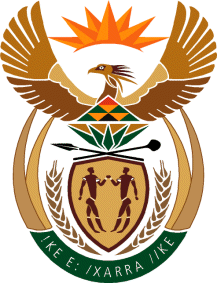 MINISTRY: COMMUNICATIONS
REPUBLIC OF SOUTH AFRICAPrivate Bag X 745, Pretoria, 0001, Tel: +27 12 473 0164   Fax: +27 12 473 0585Tshedimosetso House,1035 Francis Baard Street, Tshedimosetso House, Pretoria, 1000